About discretionary housing payments (DHP)The council can award a discretionary housing payment (DHP) to top up housing benefit and the housing costs element of universal credit if entitlement is less than the full rent. ‘Discretionary’ means that we decide whether to award the top-up payment. It’s discretionary because we don’t have enough money to help everyone who applies. We use the information you give us on this form to decide whether to award you a DHP. When may we award a discretionary housing payment?We may award a DHP if:your benefit is less than your rent because your income is too high to qualify for the maximum benefityour benefit is less than the rent you have to pay your landlord because of a rent restrictionyour benefit has been reduced because other adults are living with youyour benefit has been reduced because you are affected by the Benefit Cap.A rent restriction is when the rent amount we use to decide your benefit is less than the rent you have to pay your landlord. A restriction can occur either because the rent charged is above local housing allowance (LHA) or because you are treated as having spare bedrooms.The Benefit Cap applies if you are working age and it is an upper limit on the total amount of benefit you can receive when unemployed. Moving into work or claiming a disability related benefit will make you exempt from the Benefit Cap in most circumstances.When can’t we award a discretionary housing payment?We can’t award a DHP:to cover service charges for fuel and water rates that are included in your rentto help with council tax.if you don’t qualify for benefit, or your benefit already pays for all your rent How long we may pay youIf your claim is successful, we will make an award for a fixed period. So when completing this form you must tell us how long you think you will need extra financial help and what you will do to avoid needing the money in the long term.Part 1: Are you making a claim on behalf of another person?Part 2:  Information about youYou must complete Part 2 to provide general information about you and your householdPart 3:  Your income and expenses You must complete Part 3. Complete the following tables to tell us about the income you are getting and how much you spend. Please use monthly amounts. To convert a weekly amount to monthly, multiply by 52 and then divide by 12.Part 4:  Special circumstancesUse this section to tell the Council about any special circumstances you want us to take into consideration when deciding your DHP claim. For example, tell us about any medical needs anyone in your household has and any special educational needs of any children living with you. You should also tell us about any support you are receiving from other Council services like Adult Social Care, Children’s Services, and the Housing Solutions Service. Part 5: Other information about your claimYou must complete Part 5.Part 6:  DeclarationYou must complete Part 6.Please check you have completed the form accurately and then read and sign the following declaration.  I understand all the following:If I give information that is incorrect or incomplete, you may take action against me. This may include court action.You will use the information I have provided to check my claims for DHP, housing benefit, universal credit, and council tax support. You may check some of the information with other council records and with other local councils.The council may ask me to pay back any DHP that it decides it has overpaid.I know I must let the council know about any changes in my circumstances that may affect my claim.I declare the information I have given on this form is correct and complete.Supporting evidenceYou must provide the following documents in support of your DHP claim:Statements for any bank, building society and Post Office accounts you have covering at least three recent monthsIf you rent from a landlord that is not the Council, proof of the rent the landlord is currently charging If you rent from a private landlord, proof of the rent payments you are making If you are working, the most recent payslipYour partner’s most recent payslip (if you have a partner and they are working)A screen print showing your current universal credit award including the breakdown showing the housing costs element you are entitled toIt will assist us to decide your claim if you also provide the following documents:Proof of any loan or credit-card or hire-purchase repayment agreementsAny letters you have received from the landlord about rent arrearsProof of any expenses that are especially highYour landlord’s bank details if they are a private landlord and you want DHP paid to them.We accept photocopies of these documents – you do not need to send us the originals.  What happens next?Send the form and any photocopies we need to: Benefits ServicesErithDA8 1WJ.  You can also email your claim and supporting documents as file attachments to:westminster.benefits@secure.capita.co.uk If we need more information, we will contact you. When we have all the information we need, we will consider your claim and write to you with our decision and reasons. If you disagree with our decision, you can apply for a review. If you do, a Review Advisory Panel of up to three Westminster councillors will review your case and make a recommendation to the Cabinet Member for Finance, Property and Regeneration. Our decision letter will contain more information about how to apply for a review.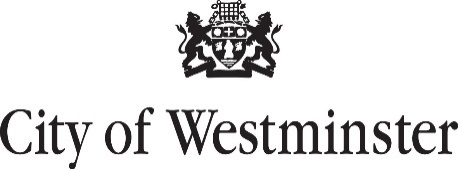 Discretionary Housing Payment Claim FormTitle (Mr, Mrs, Miss, Ms)	Title (Mr, Mrs, Miss, Ms)	Surname/family name	Surname/family name	First names	First names	Address	Address	                                                                           Postcode	                                                                           Postcode	Telephone number  Email address  Telephone number  Email address  Benefit reference (this is a 7-digit number) 16Council Tax reference (first 9 digits of an 11-digit number) Yes Fill in the section belowNoGo to Part 21.1What is your full name?1.2What is your role? (tick the relevant box)What is your role? (tick the relevant box)What is your role? (tick the relevant box)What is your role? (tick the relevant box)1.3What is your address?1.4What is your telephone number?1.5What is your email address?2.1What is your full name?2.2What is your date of birth?2.3What is your National Insurance number?2.4When did you move into your current address?2.5What is the landlord’s name?2.6What is the landlord’s address?2.7How many bedrooms are there in your home?2.8If you moved into your current address less than 52 weeks ago, what was your previous address?2.9What was the rent at your previous address?2.10Use the table below to tell us about your household:Use the table below to tell us about your household:Full nameDate of birthRelationship to youType of incomeMonthly amountNet pay (after deductions for tax and National Insurance)£Income support, jobseeker’s allowance or employment and support allowance£Pensions£Child benefit£Housing benefit£Universal credit£Child tax credit£Working tax credit£Child maintenance£Money from family or friends£Other state benefits£Other income£Savings£Total monthly income£Type of expenseMonthly amountRent £Rent arrears (regular extra payments you must make under a court order or as agreed with the landlord)£Council tax£Council tax arrears (regular extra payments you are making to repay money owing from previous years)£Gas£Electricity£Water rates£Home telephone£Mobile phone£TV licence£Family food shopping£Meals at work£Child care or play scheme£School dinners£Children’s clothes£Nappies and baby products£Travel to work£Other travel£Home contents insurance£Life insurance£Personal loan repayments£Hire-purchase agreements£Any other expenses (please tell us what the expense is for):£££Total monthly expense£Based on your budget, what is the most you can afford to pay towards your rent? £              a weekIf there are non-dependant adults living with you, how much can they afford to pay towards your rent? £              a weekWhen we look at your spending, we normally disregard household expenses for food, fuel, clothes, telephone, and toiletries. This is because the benefit calculation includes an allowance for essential day-to-day living expenses.  But if some of these expenses are especially high at the moment, please tell us why here. 4.1If the rent used to decide benefit is restricted, tell us about any features your current home has that would be difficult to find elsewhere. An example is disability adaptations.4.2If the rent used to decide benefit is restricted, tell us about any circumstances that would make it difficult for you to move to a cheaper or smaller home elsewhere?4.3If the Benefit Cap limits your entitlement, tell us about what you are doing to look for work.If the Benefit Cap limits your entitlement, tell us about what you are doing to look for work.4.44.4If the Benefit Cap limits your entitlement and you are unable to look for work, tell us why.Please use the space below to tell us anything else you want us to consider.  Here are some examples:Medical conditions or disabilities that you or a member of your household has.You are claiming a DHP because your benefit has been reduced because another adult lives with you and they can’t contribute towards your rent – please say why they can’t.You are claiming a DHP because you must pay rent for two homes for an overlapping period. Tell us why you were unable to move home when your new tenancy started.For how long would you like to receive a DHP? And please say why.What actions will you be taking to avoid needing DHP in the future?Signature of person claiming Date/           /